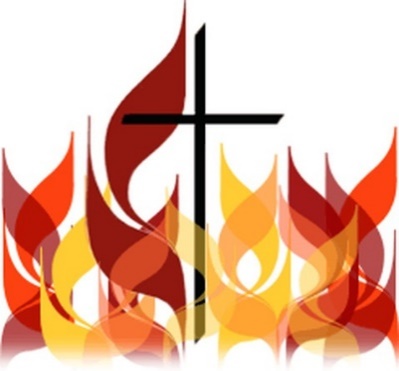 Enrollment Covenant for theSacrament of ConfirmationI, ______________________________________, desire to confirm by belief in Jesus Christ and the Roman Catholic Church through the reception of the Sacrament of Confirmation.Therefore, I ask to become a candidate for the Sacrament of Confirmation and to enter the period of preparation with Immaculate Conception Parish.To the best of my ability, I agree to take an active part in all of the activities and studies that are a part of this time of preparation with the help of the Holy Spirit.I accept the responsibility to open my mind and heart through the study of Sacred Scripture and the traditions of  my faith, attending Sunday mass each week and by helping those in need through the Corporal and Spiritual Works of Mercy for at least one hour each week and turn in Confirmation Service Hour sheets monthly.Candidate’s signature: _________________________________________________________Date:  			___________________________________________________________I pledge to help my child during this time of preparation for the Sacrament of Confirmation with my prayers, love, guidance and support.Parent(s) signature:	____________________________________________________________			____________________________________________________________Date:			____________________________________________________________